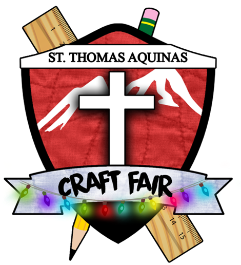 St. Thomas Aquinas Christmas Craft Fair 2019 Jury Form for New ArtisansPlease complete the form below and submit it, along with photos of your art and/or crafts, by email to aquinascraftfair@gmail.com or by mail to the address below.Christmas Craft Fair Coordinator c/o St. Thomas Aquinas Regional High School541 W. Keith RoadNorth Vancouver, V7M 1M5Business Name:												Contact Name:												Address:												Telephone:							Email:					Website:												Social Media:												Product description:											Price range:				Are your products handcrafted in Canada?			Please list any craft fairs you’ve participated in over the last two years:					List any retail stores that carry your product(s): 								How many years have you been involved in this craft?:							Do you require and have a Food Safe Certificate?:							Is there anything else you want the jury to know about your work?					Thank you for your application.  We will be back in touch as soon as possible.